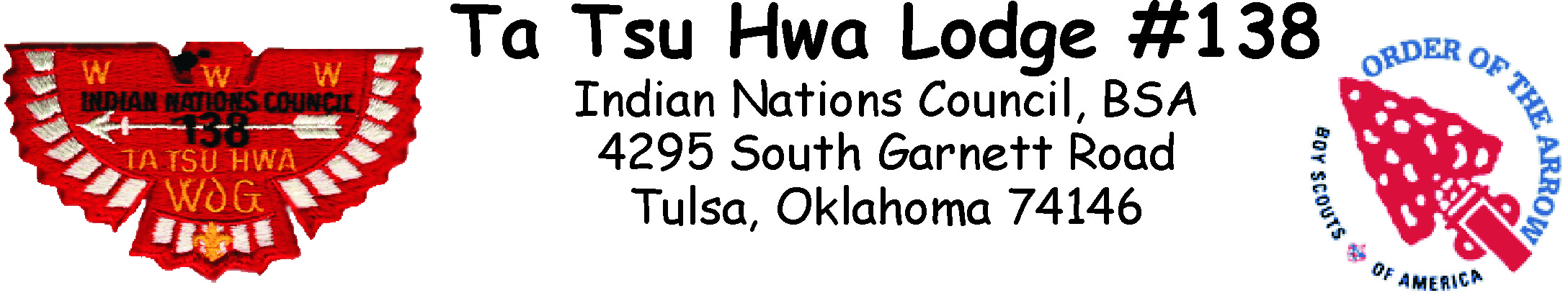 VIGIL WEEKEND March 30 @ 8:00 AMuntil Noon March 31, 2019 Mabee Scout Reservation(Vigil Members & Vigil Candidates Only) =========================================================================================================VIGIL CANDIDATE - NO FEE	  Vigil Candidate No FeeVIGIL MEMBER (Saturday: Lunch & Dinner and Sunday: Breakfast) 	Early Bird	$25.00	(if paid prior to March 15, 2019)	Event Fee	$35.00	(March 16 to March 22, 2019)The Trading Post will be open!  So bring extra money to buy new items and to build up your trading stock. You must have a BSA Annual Health and Medical Recordhttp://www.scouting.org/filestore/HealthSafety/pdf/680-001_AB.pdf Make checks payable to: INDIAN NATIONS COUNCIL, BSA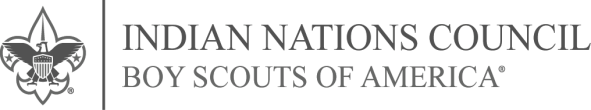 Event Code 6015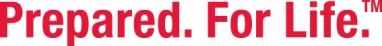 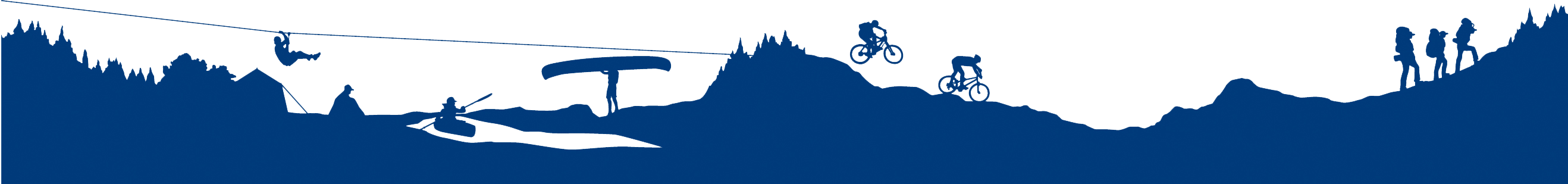 BSA ID #:BSA ID #:BSA ID #:BSA ID #:Name:Address:Address:Address:City:State:Zip:Phone:Phone:Chapter:Unit:Unit:If under age 18, what Adult OA Member at this event will be responsible for you:If under age 18, what Adult OA Member at this event will be responsible for you:If under age 18, what Adult OA Member at this event will be responsible for you:If under age 18, what Adult OA Member at this event will be responsible for you:If under age 18, what Adult OA Member at this event will be responsible for you:If under age 18, what Adult OA Member at this event will be responsible for you:If under age 18, what Adult OA Member at this event will be responsible for you:If under age 18, what Adult OA Member at this event will be responsible for you:If under age 18, what Adult OA Member at this event will be responsible for you:If under age 18, what Adult OA Member at this event will be responsible for you:If under age 18, what Adult OA Member at this event will be responsible for you:If under age 18, what Adult OA Member at this event will be responsible for you:If under age 18, what Adult OA Member at this event will be responsible for you:If under age 18, what Adult OA Member at this event will be responsible for you:If under age 18, what Adult OA Member at this event will be responsible for you: